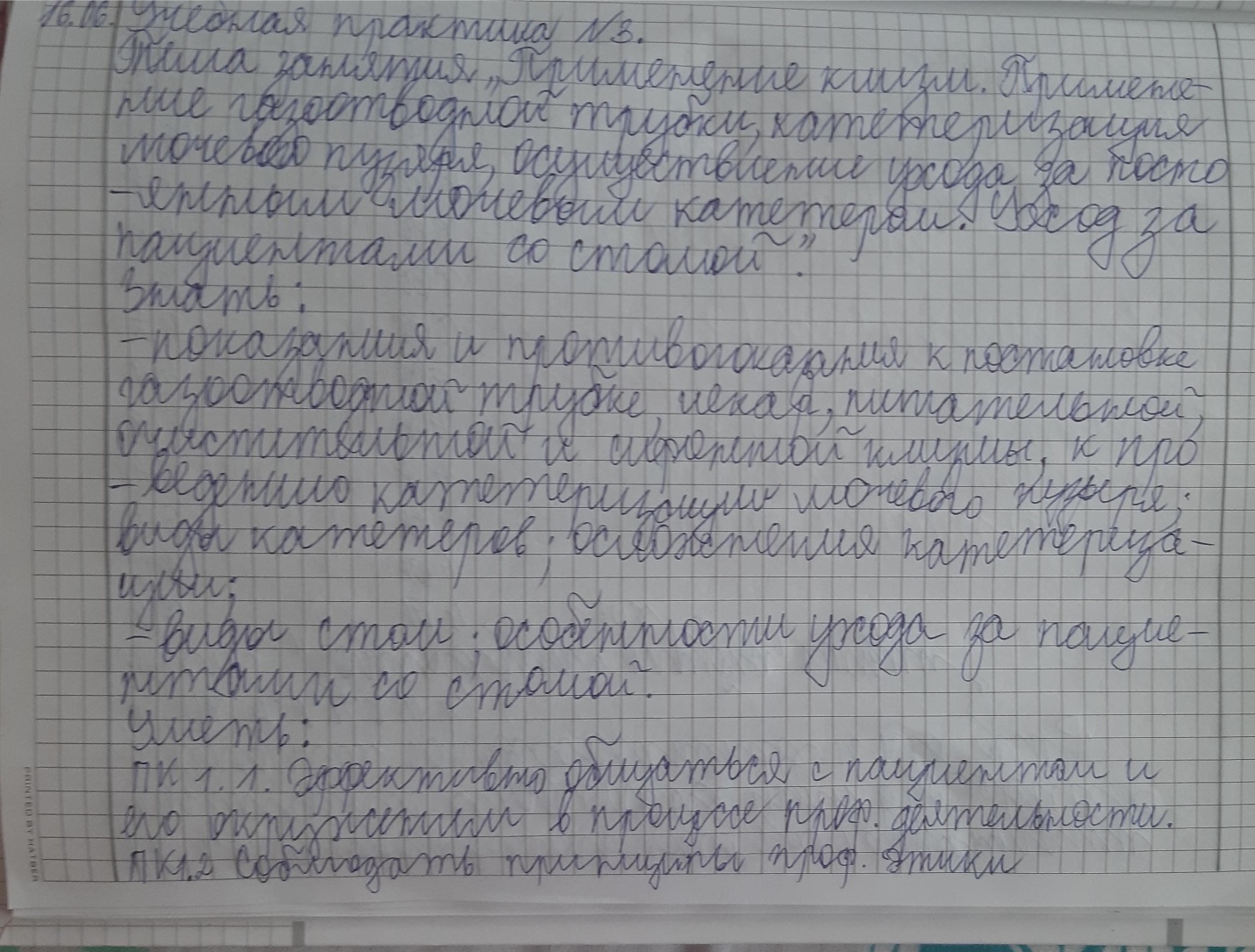 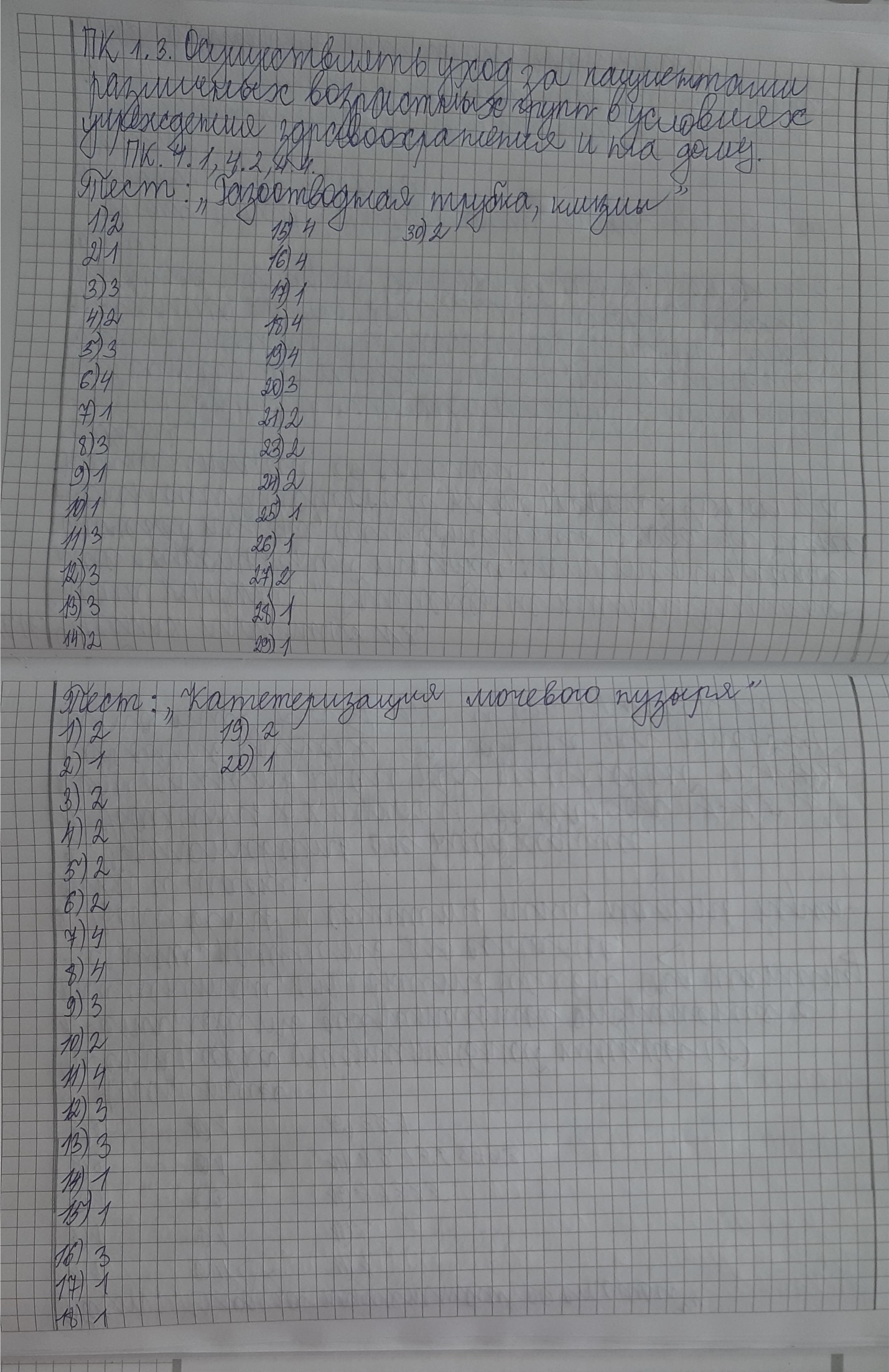 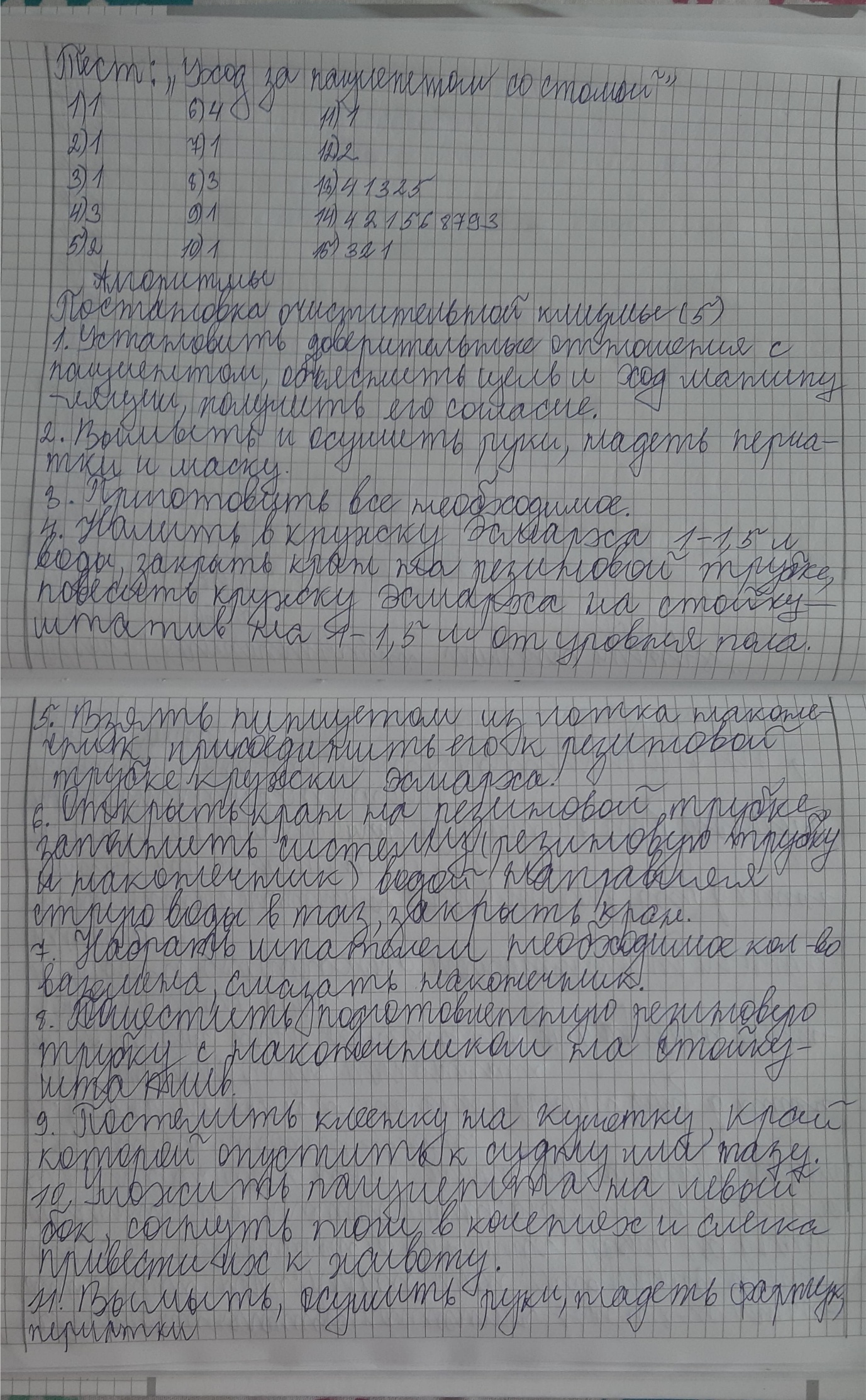 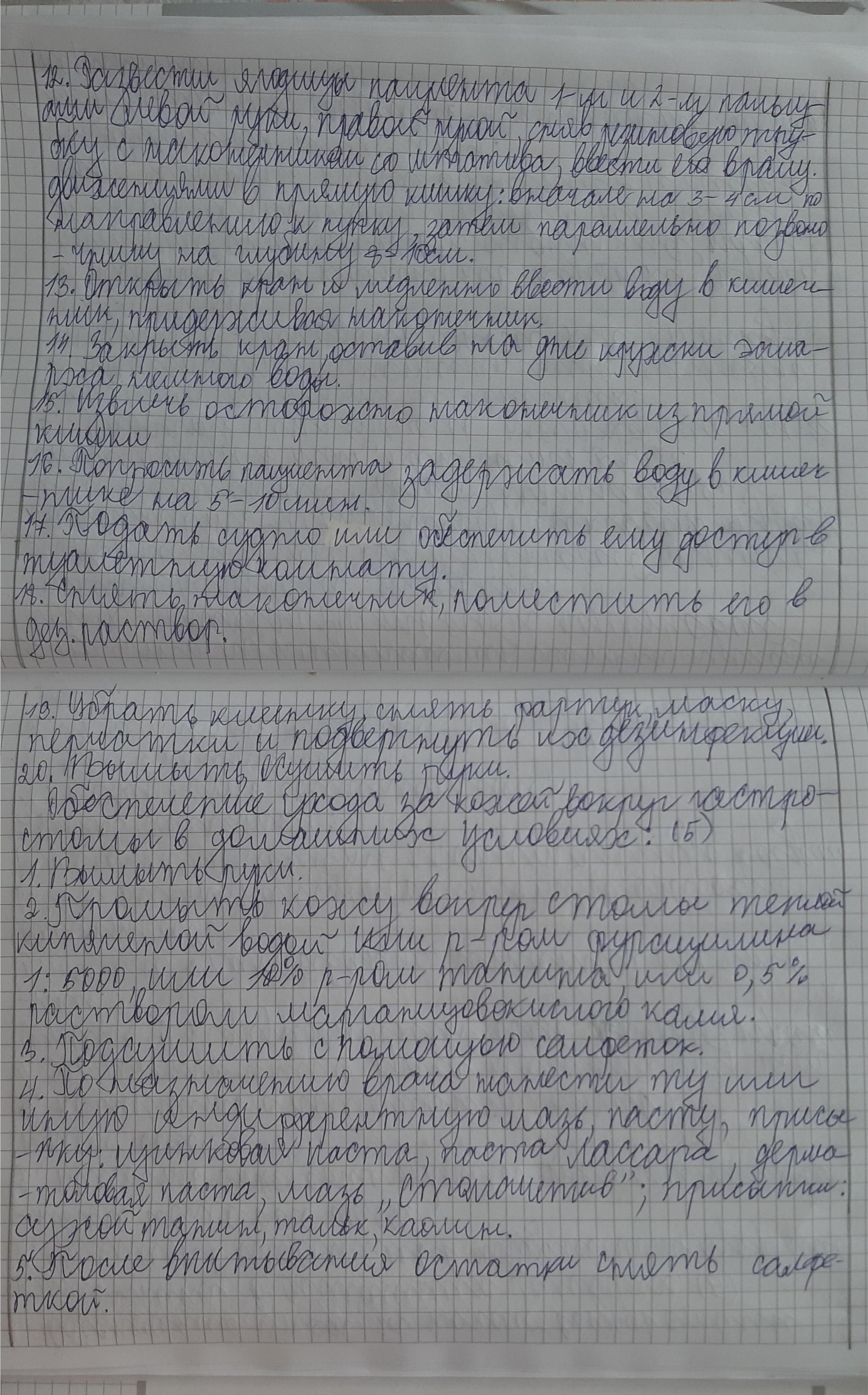 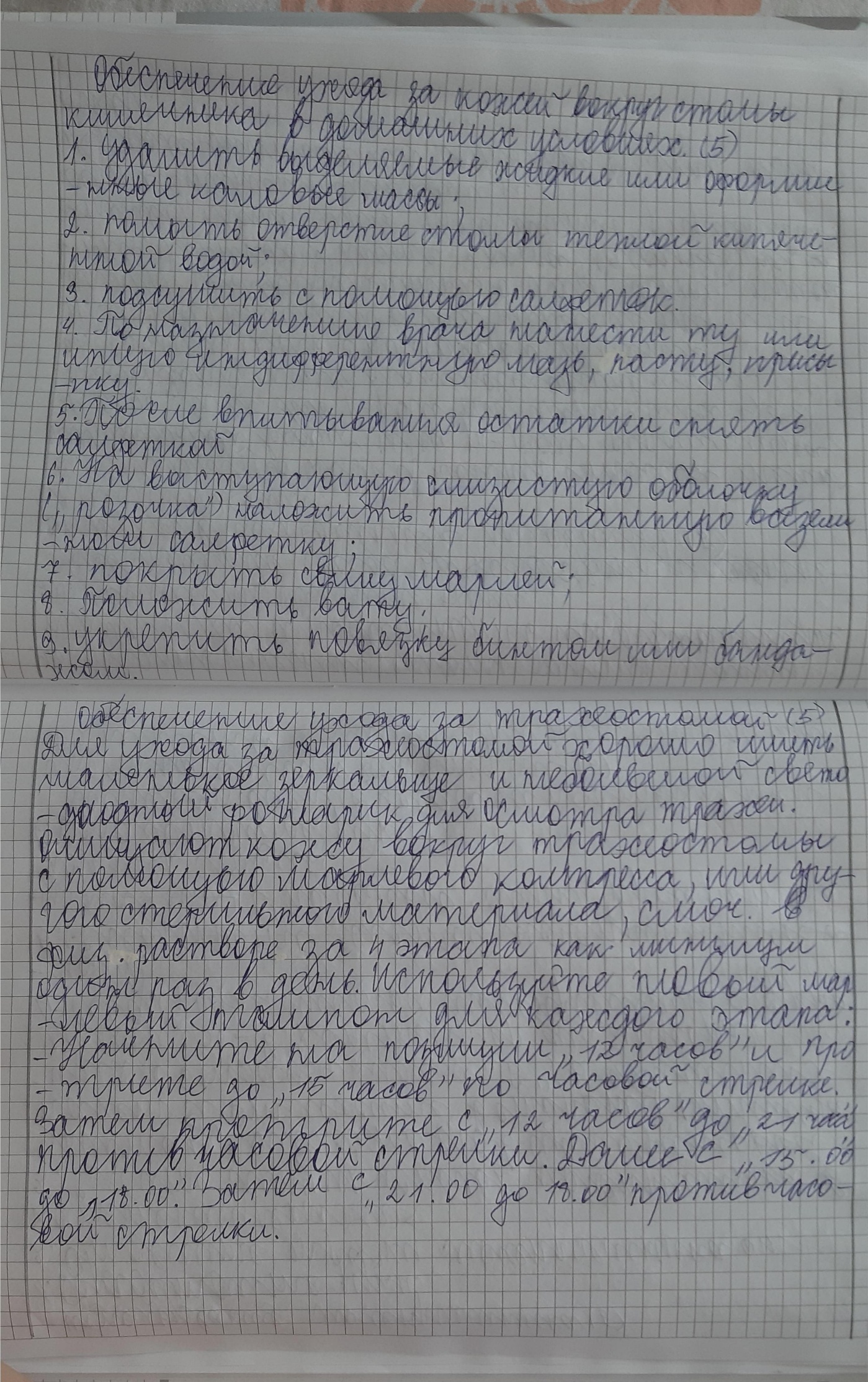 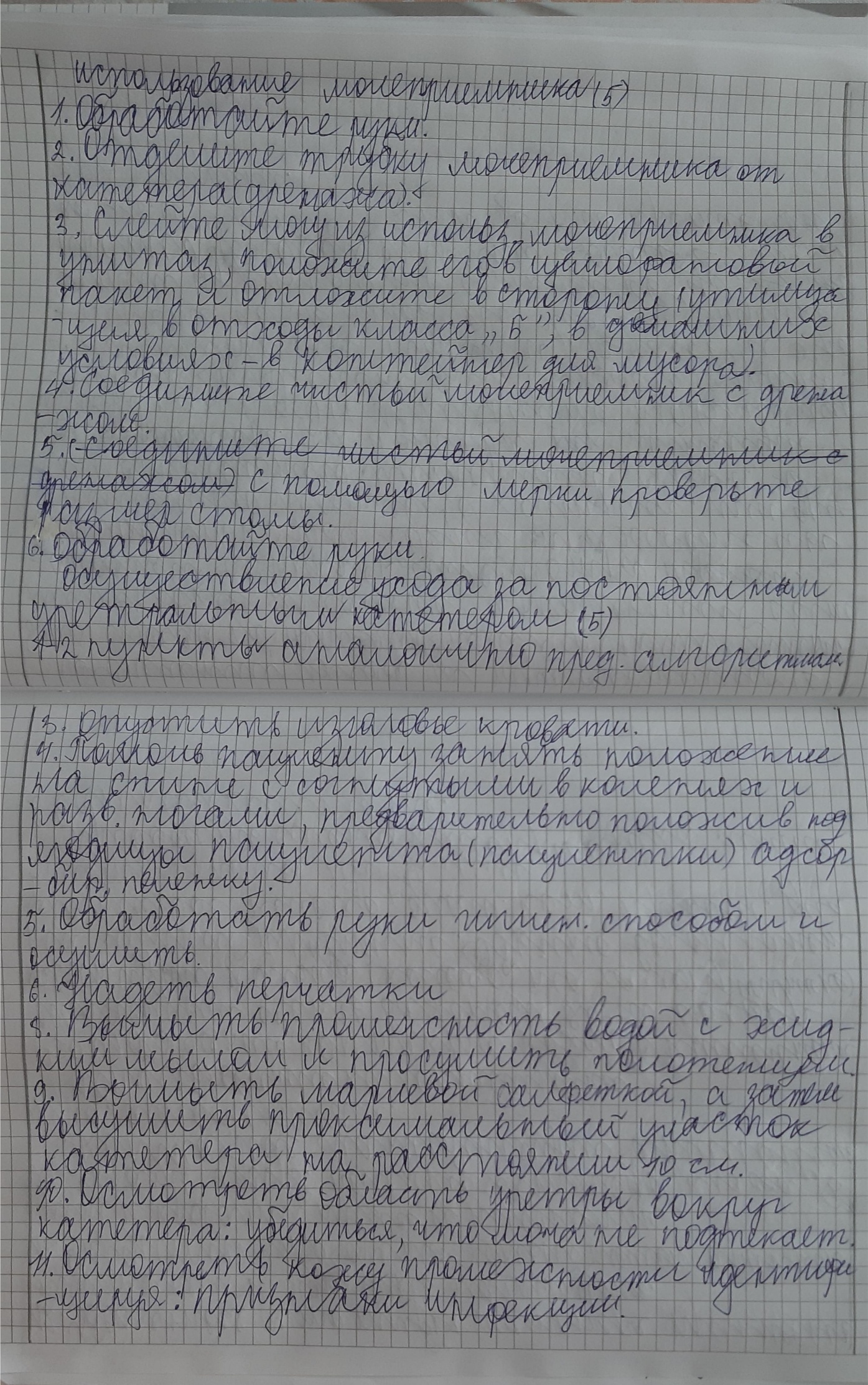 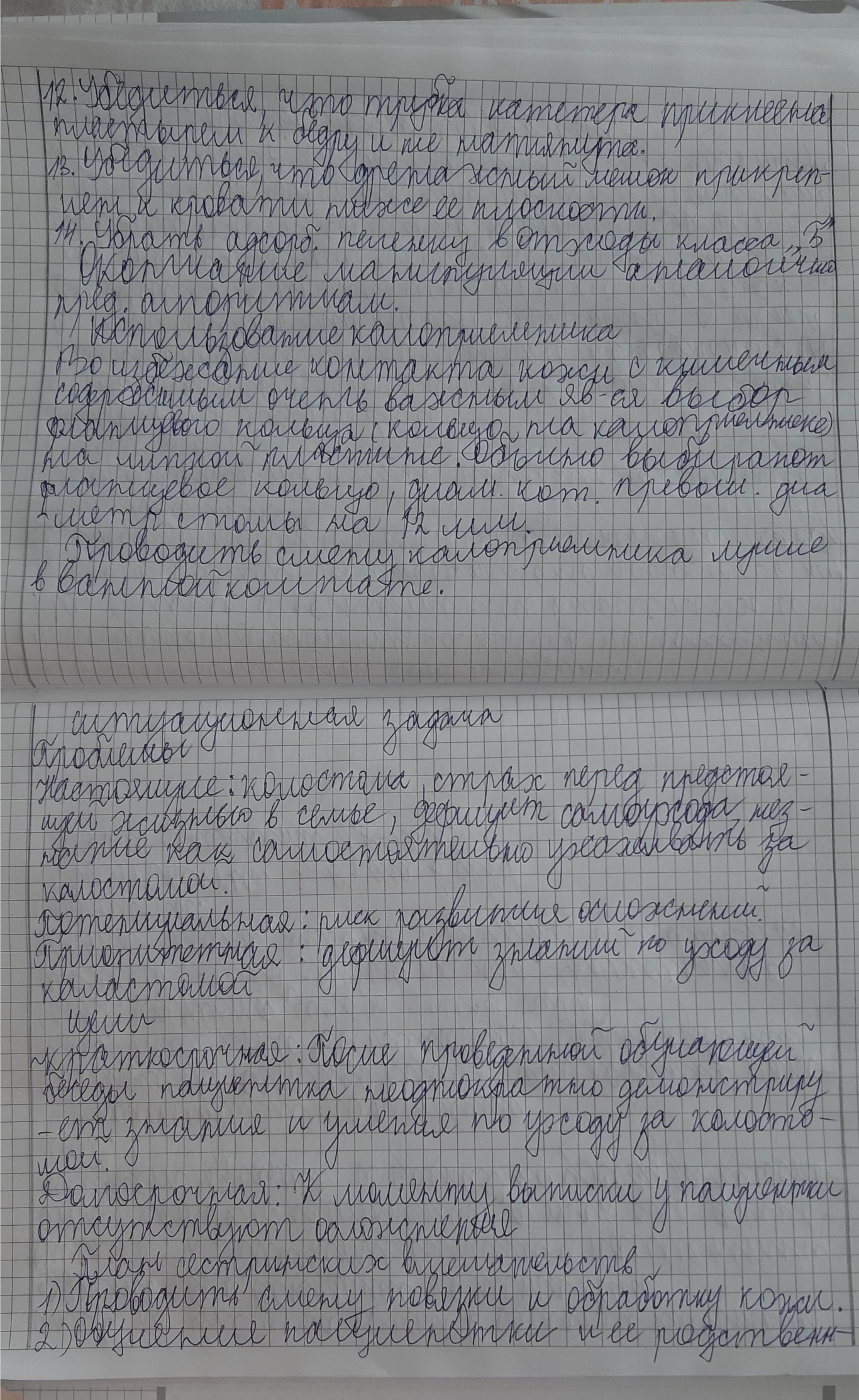 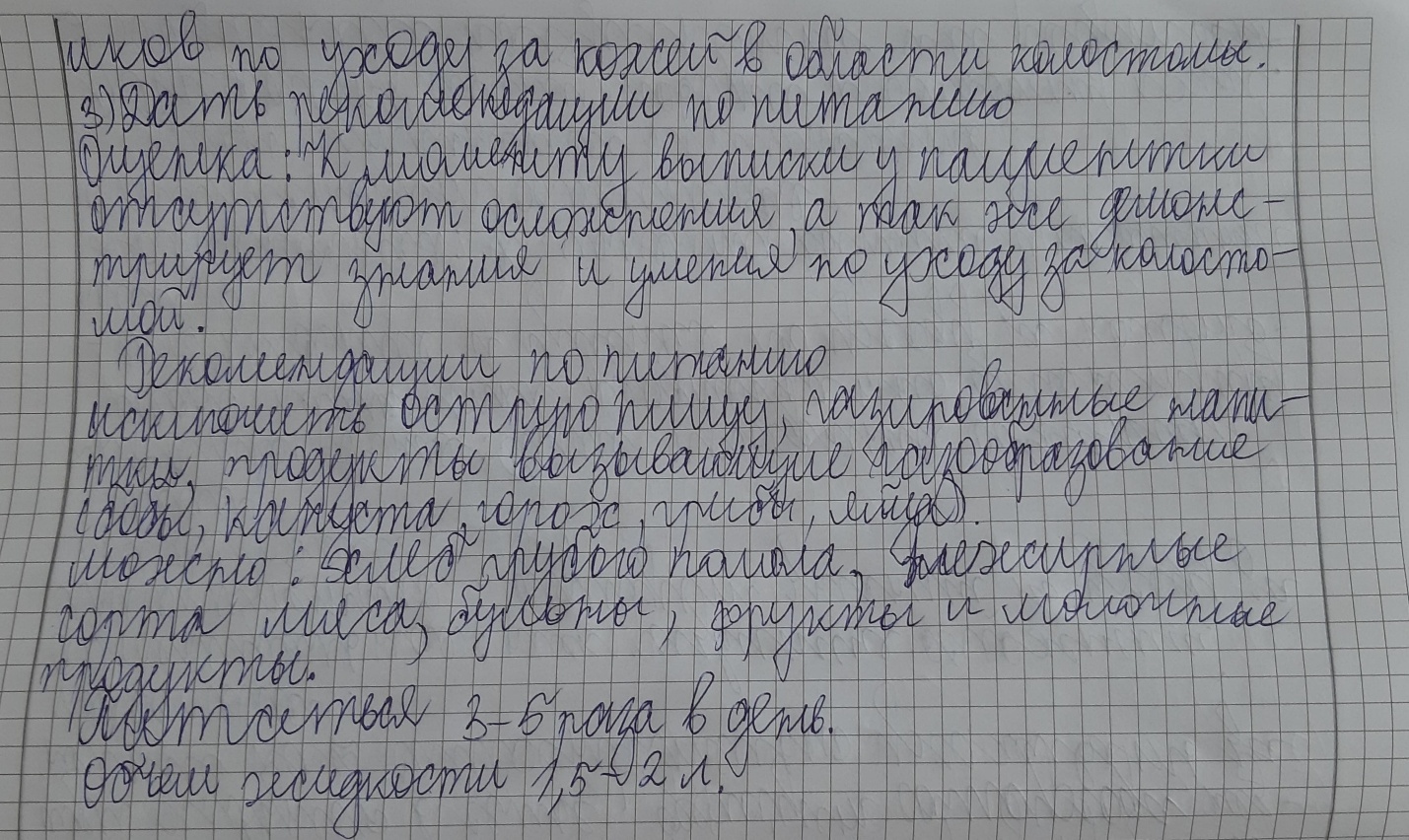 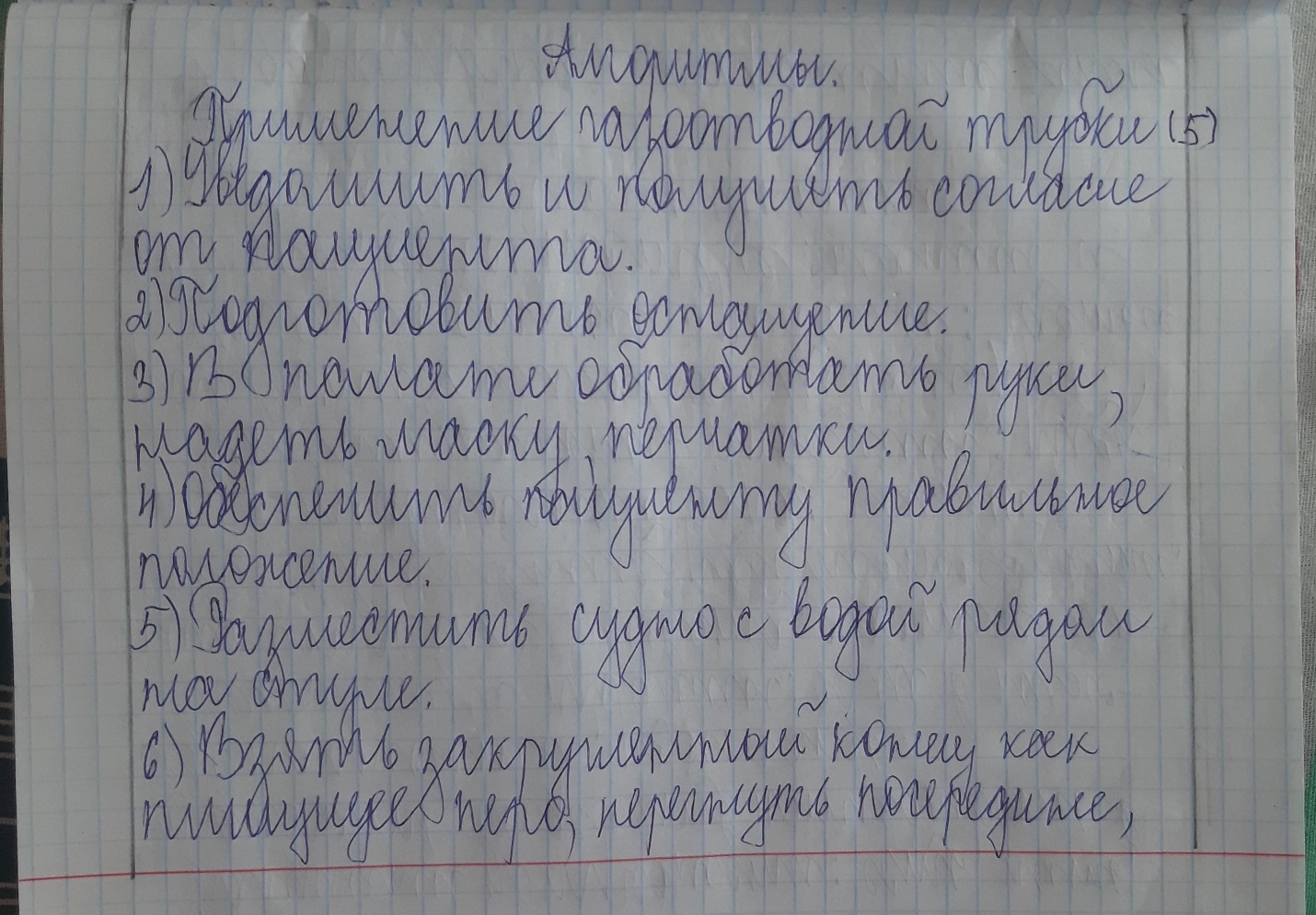 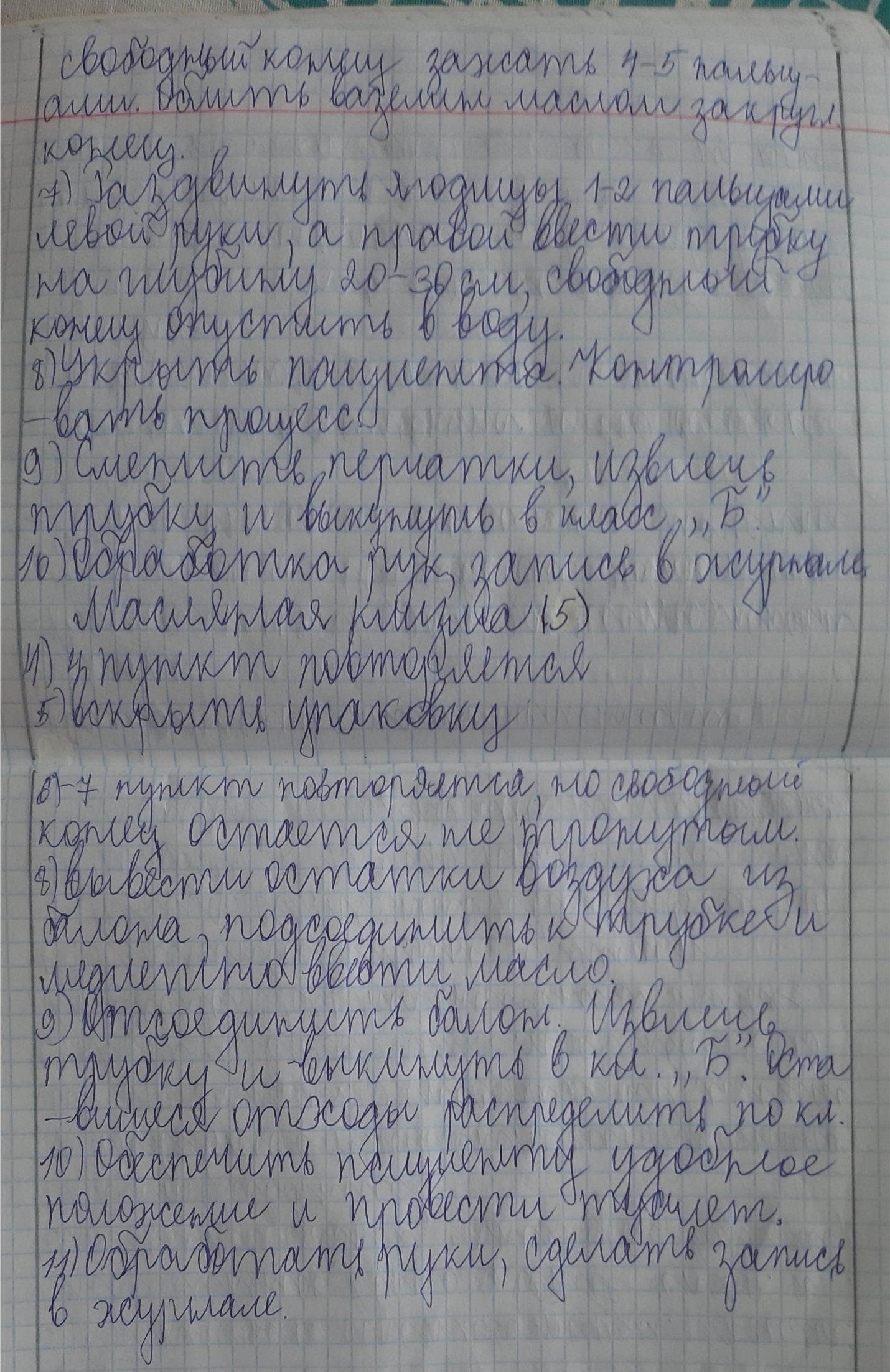 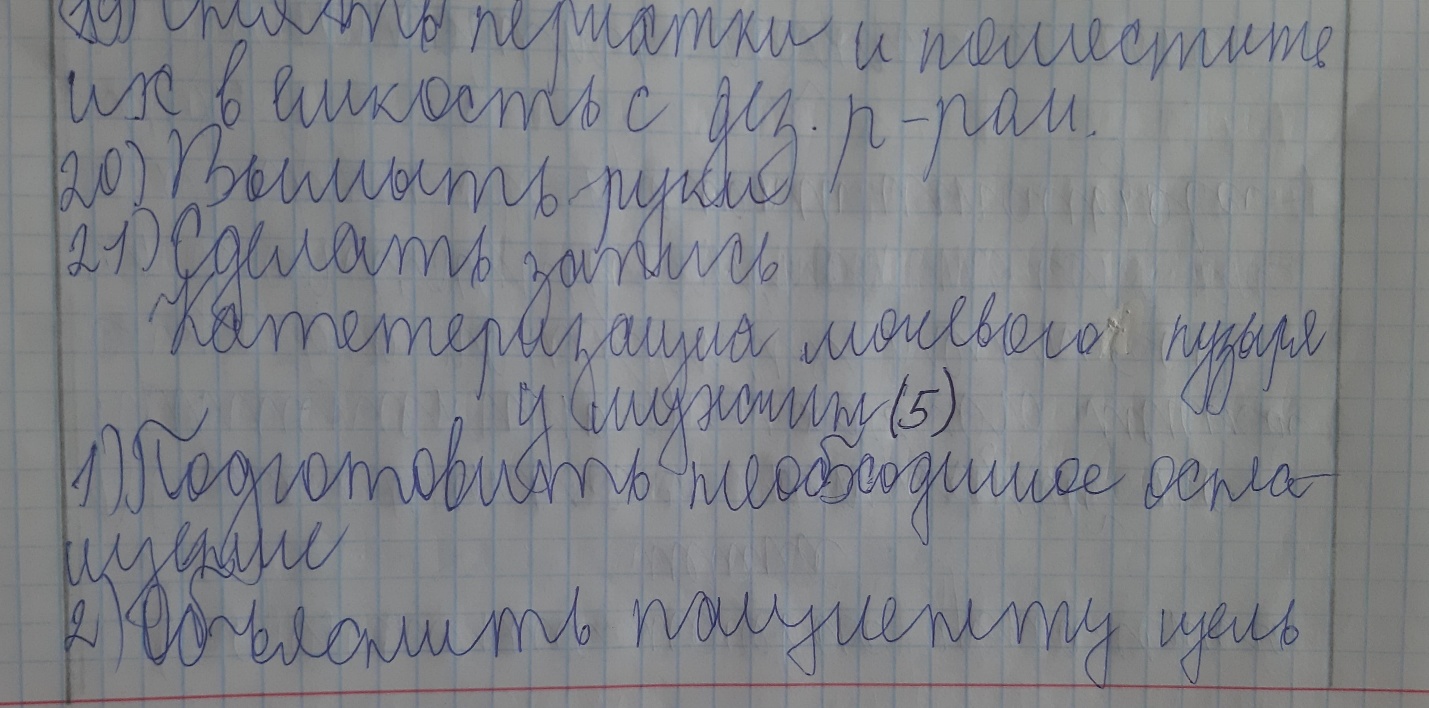 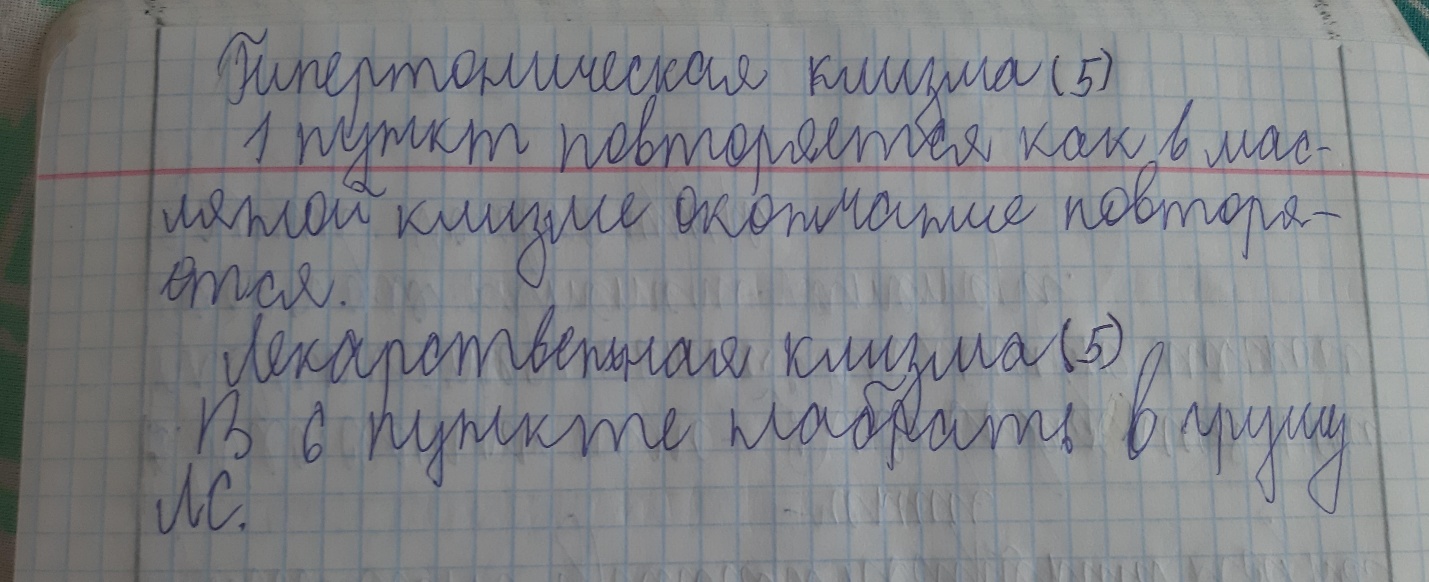 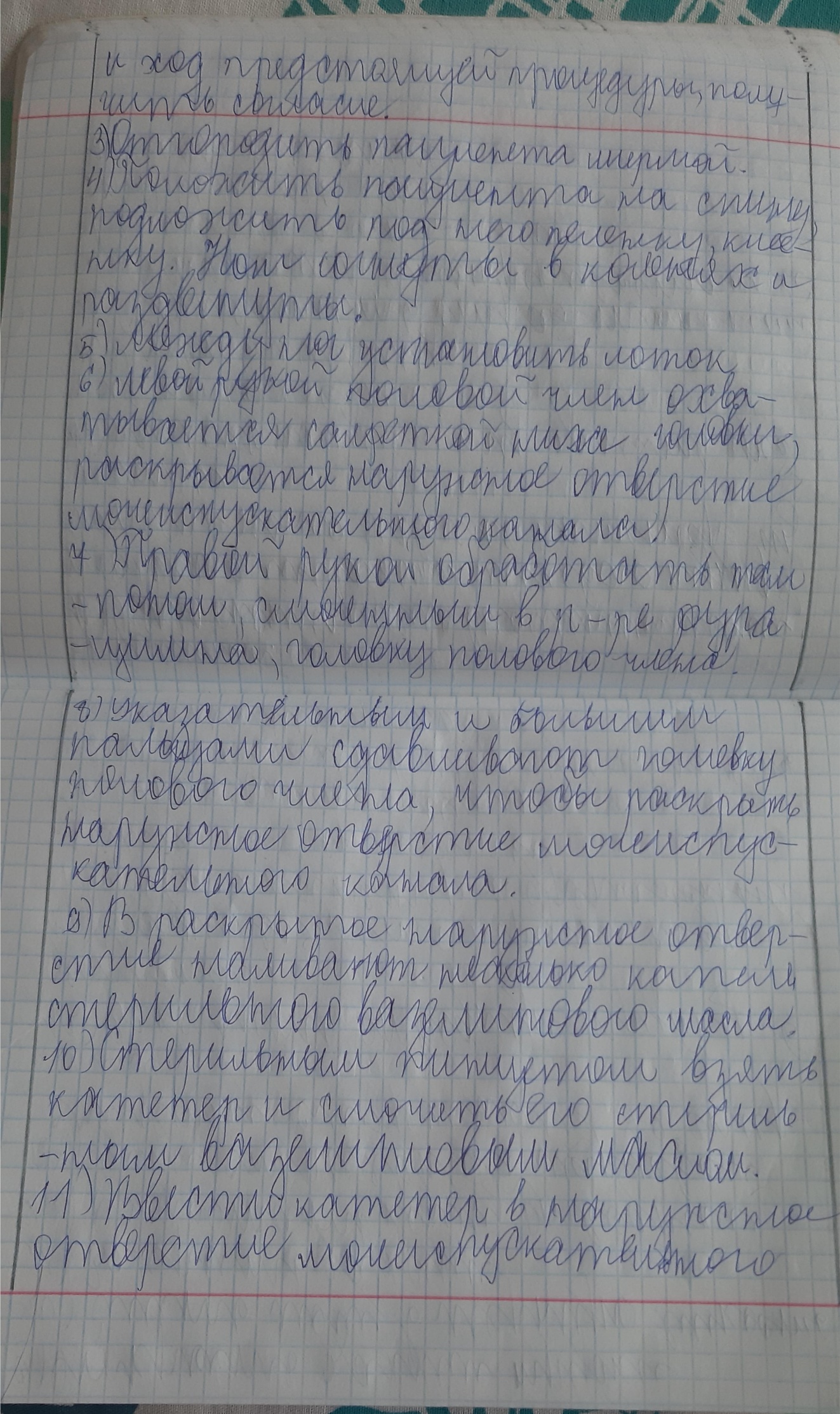 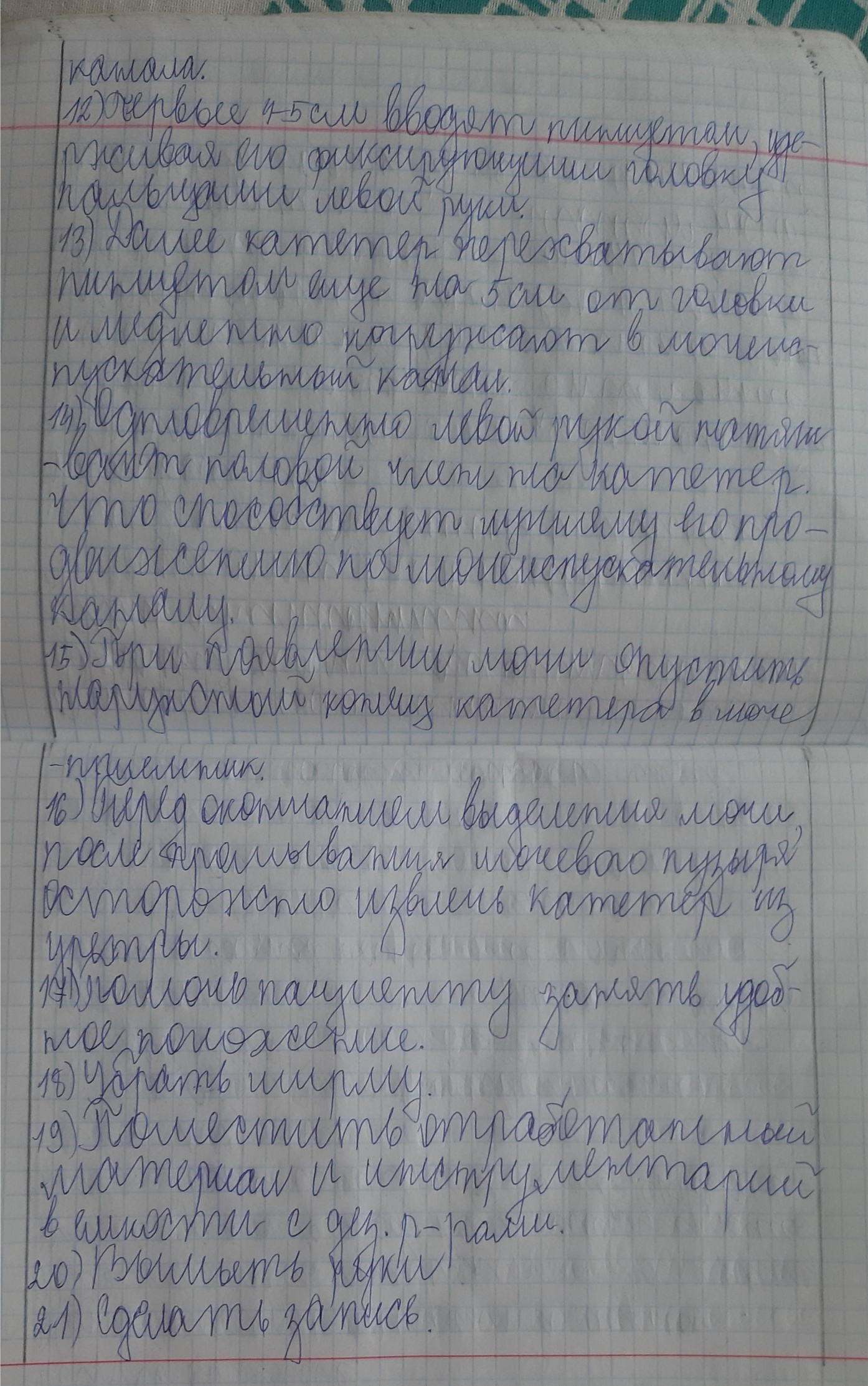 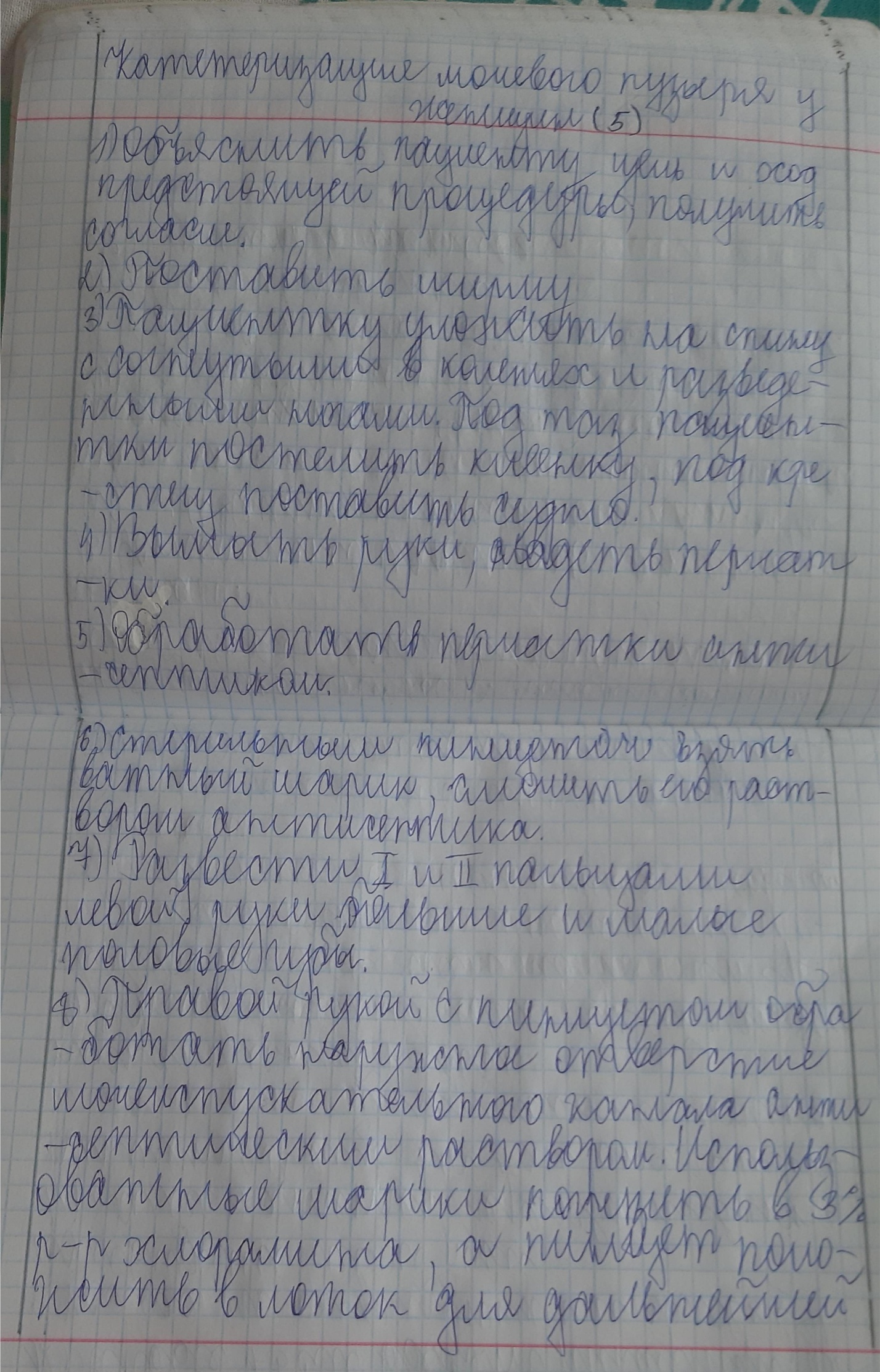 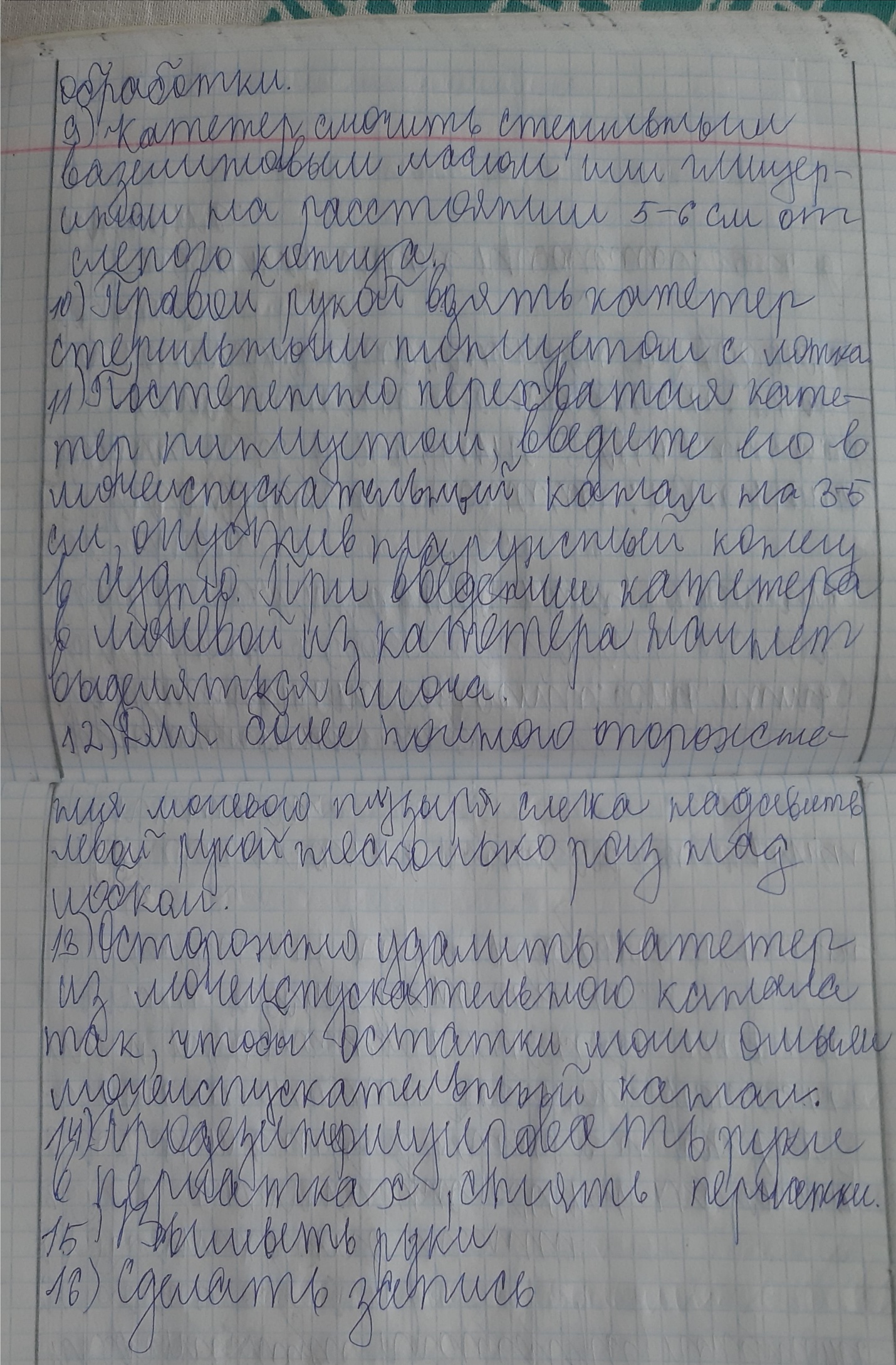 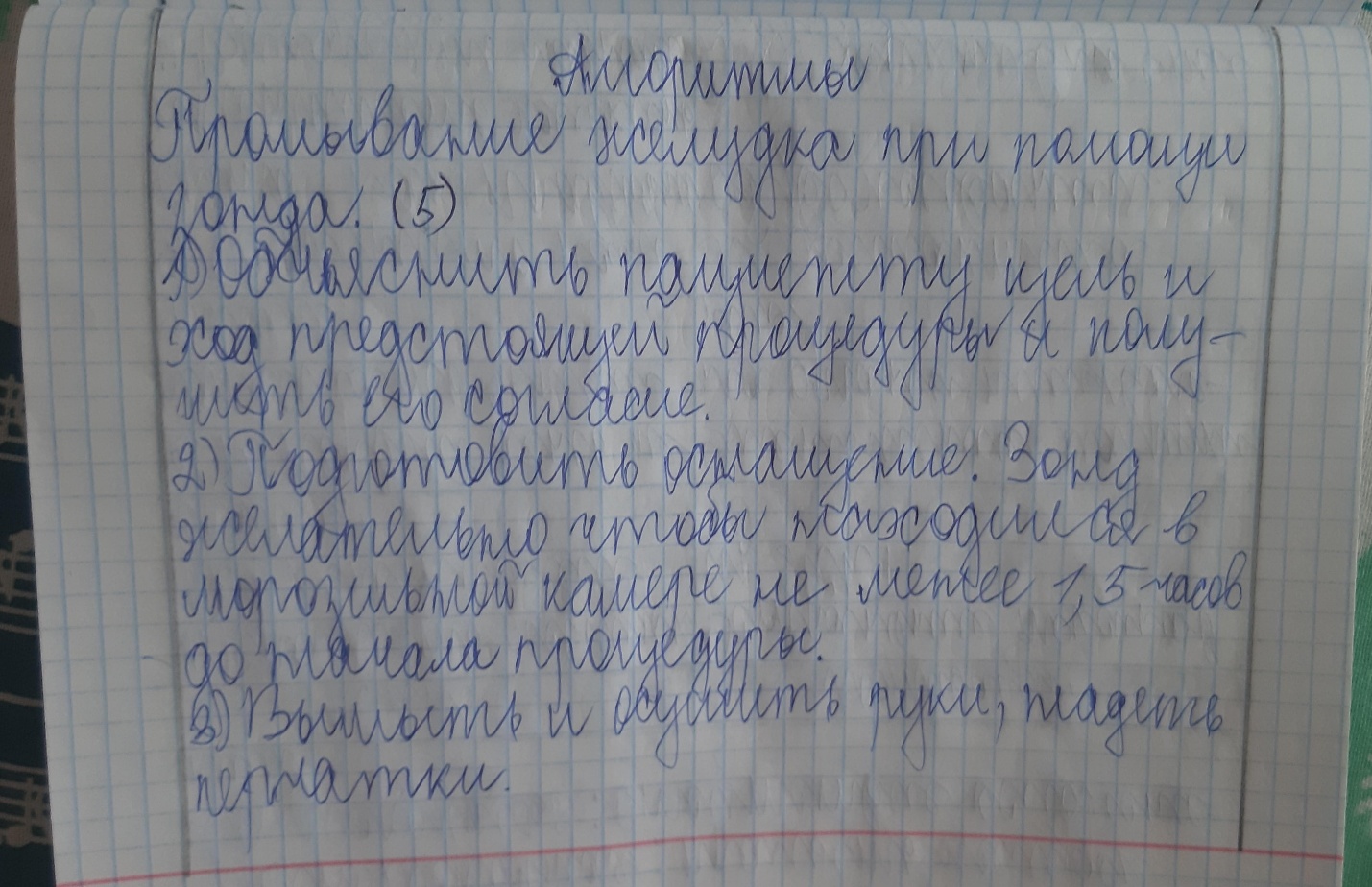 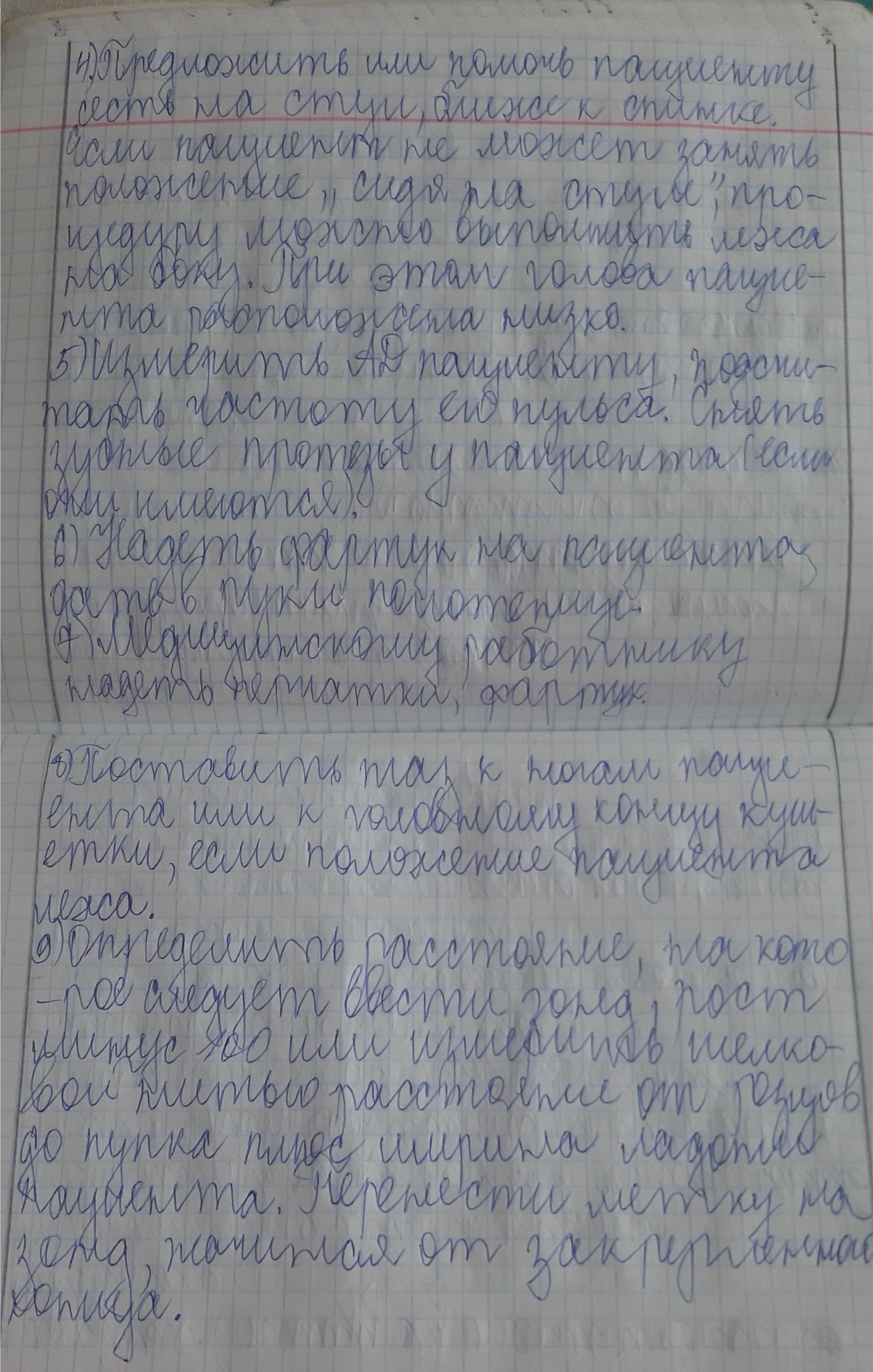 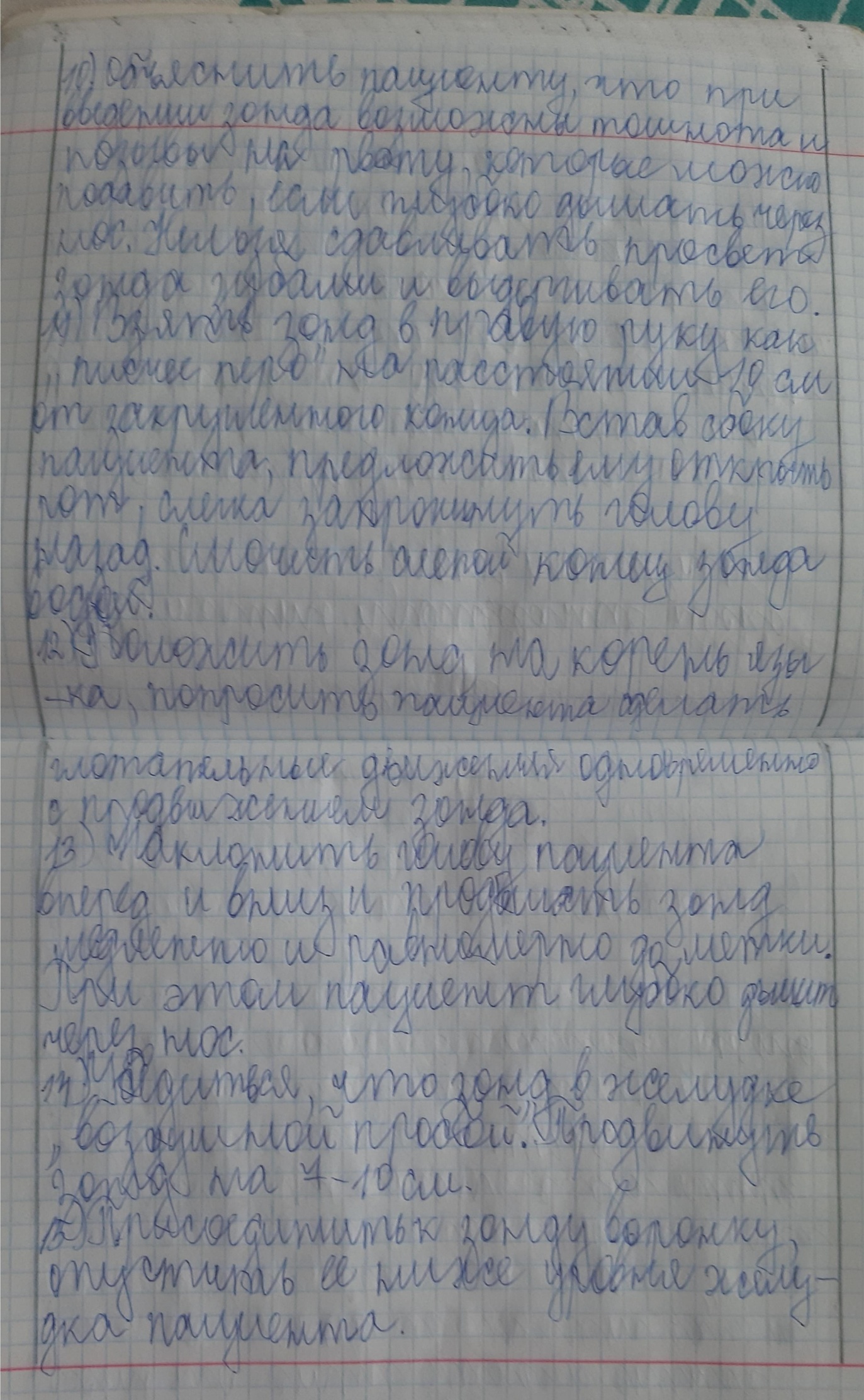 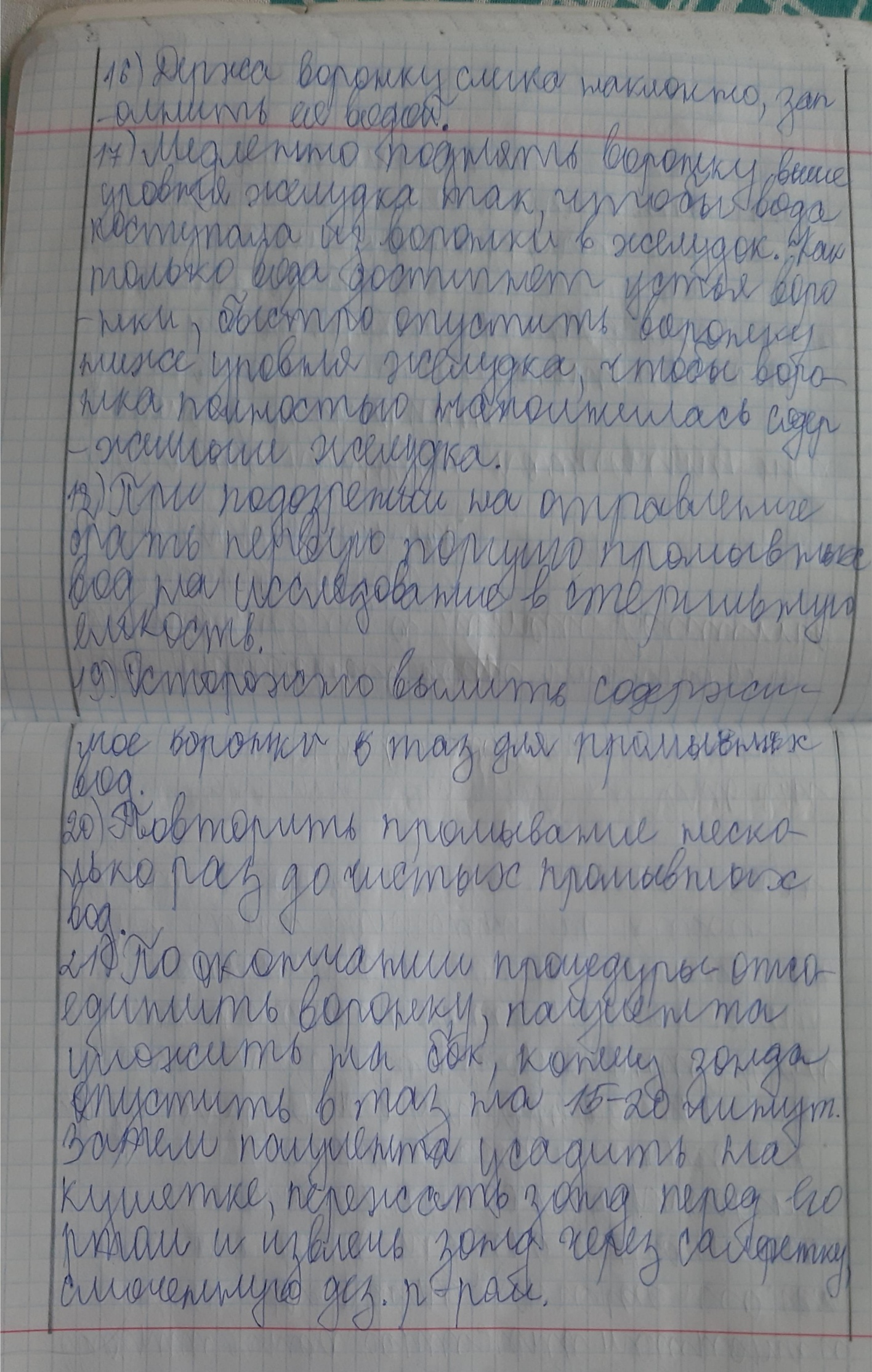 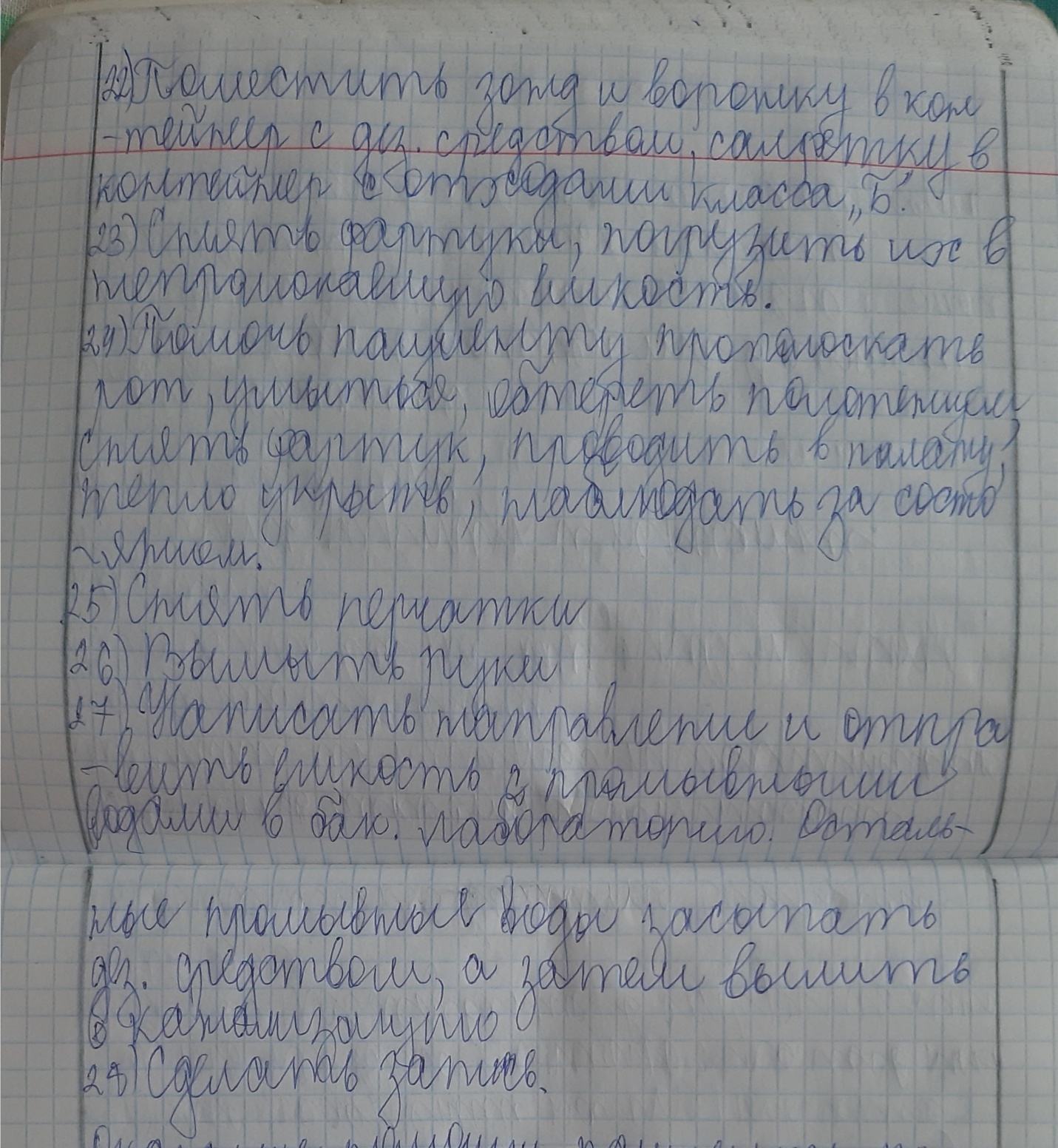 Очень сложно проверять работу, все сплошным текстом, невозможно разобрать, где заканчивается один и начинается другой алгоритм. Не нашла алгоритма сифонной клизмы, мастер-классы не оформлены! А просто написан алгоритм. Резюме:Тест: клизмы: 16,22-; стомы: 10,12,14-Задача+Алгоритмы по результатам самооценки: +Итоговая оценка: Оценка 4- (хор -.)